Внимание!Международная ассоциация школьных библиотек объявила октябрь - Международным месячником школьных библиотекВ 2016 году Месячник школьных библиотек посвящен 55-летию города Назарово.26.10.2016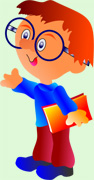 Международный день школьных библиотекЕсли ты любишь читать книги, желаешь познакомиться с творчеством писателей, желаешь узнать о новинках литературы, пополнить свои знания и совершить увлекательное путешествие в мир книг добро пожаловать в школьную библиотеку! Мы предлагаем:№ п/пМероприятие Аудитория Акция-призыв «Подари библиотеке хорошую книгу»1-11 кл.Презентация «Как появилась первая книга»3-4 кл.Игра-знакомство с библиотекой «Побывайте в книжном царстве»1-е кл.Презентация «История праздника «Международный день школьных библиотек»»5-6 кл.Литературный ринг «Путешествие сказочного героя, Бабы – Яги, по русским народным сказкам»2-3 клПознавательная игра «Необыкновенный библио-тур по Назарово»4-7 кл.Обзор книжной выставки «Мой город»4-8 кл.Игра-викторина «Небывалые приключения Назарика в городе»4-8 кл.Конкурс сочинений «Я прочел, прочтите Вы!»5-6 кл.Конкурс на лучшую рекламу «Читать не вредно! Вредно не читать!»5-11 кл.День чтения «Читаем вместе» 2-5 кл